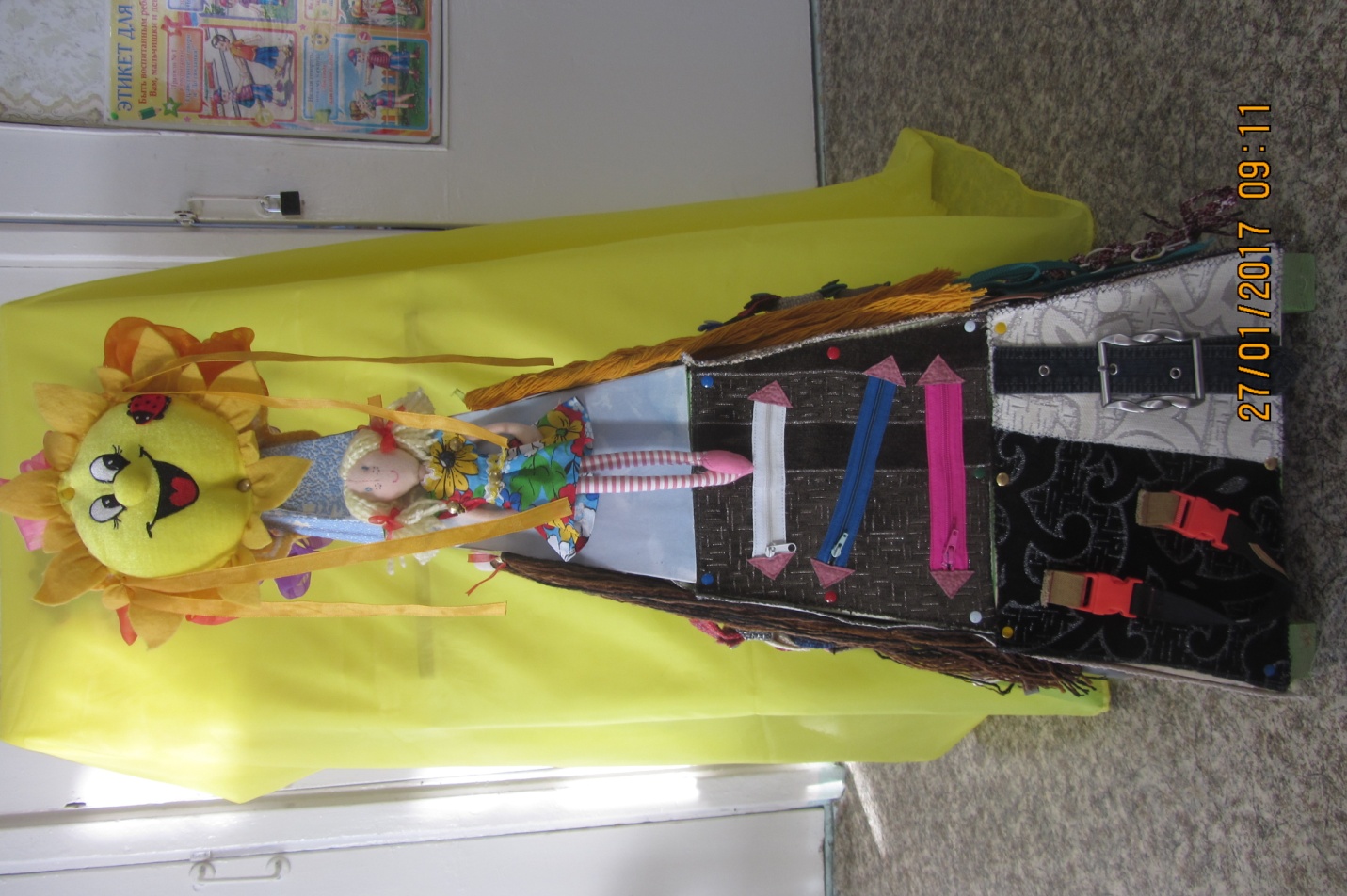 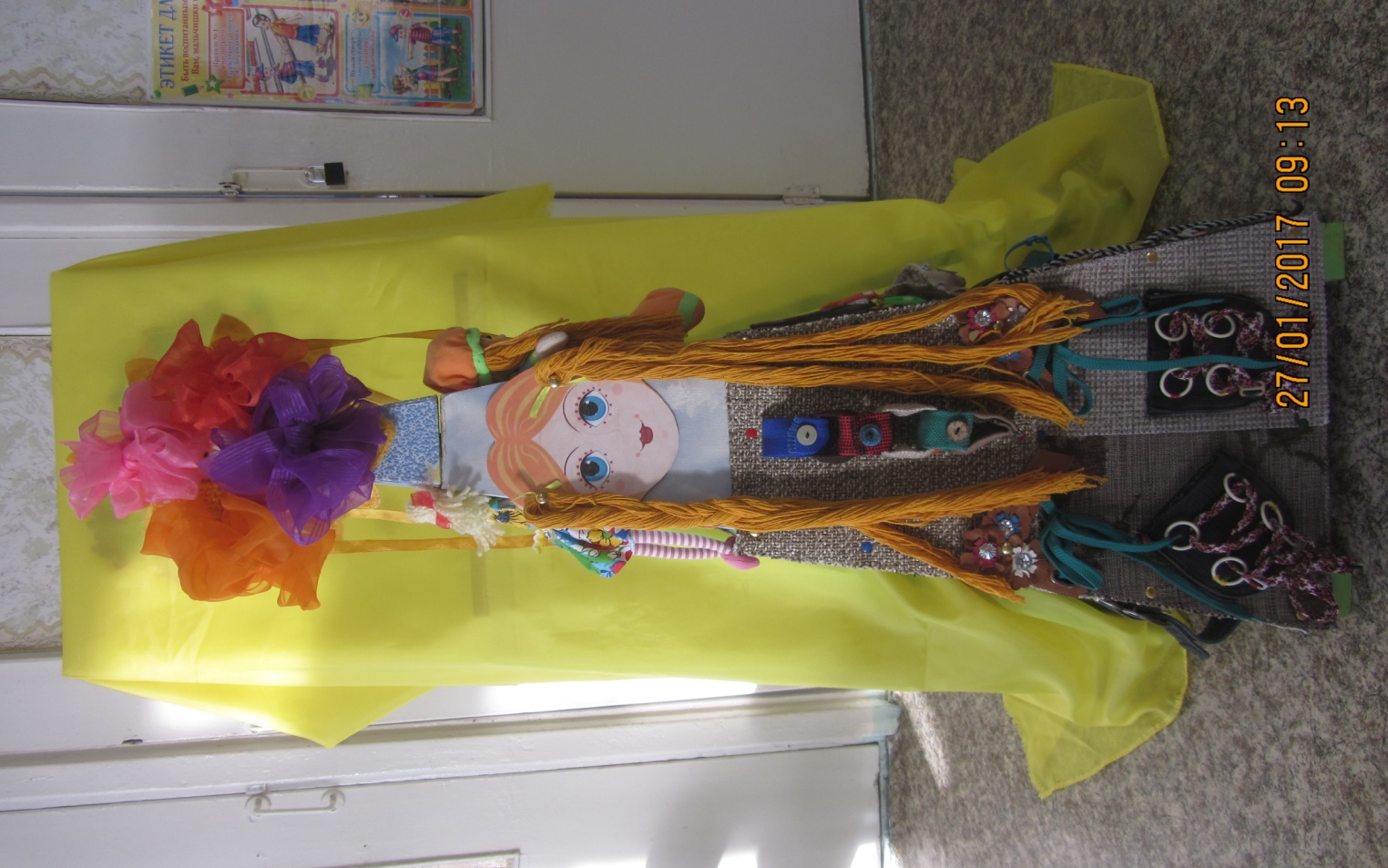 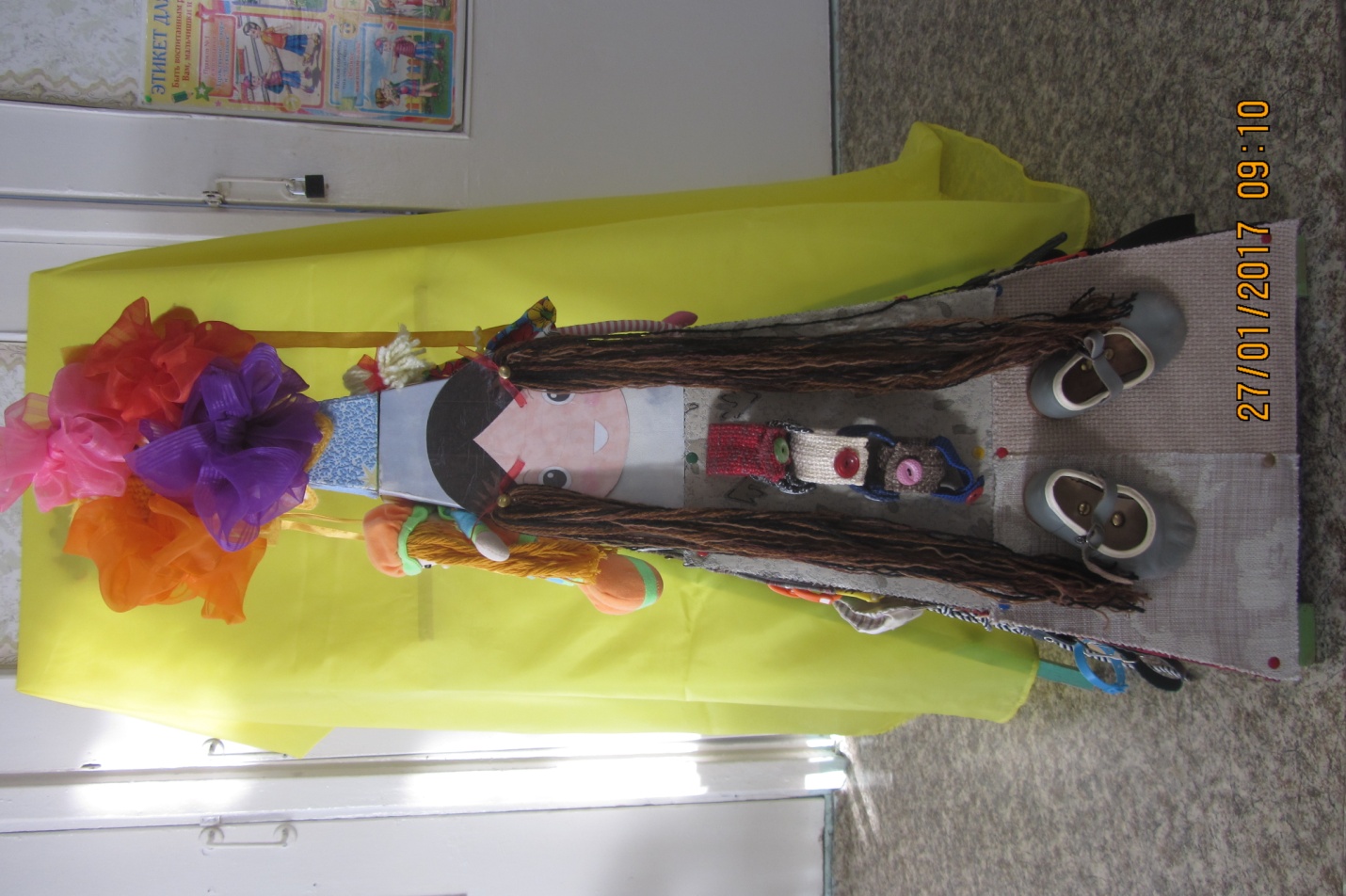 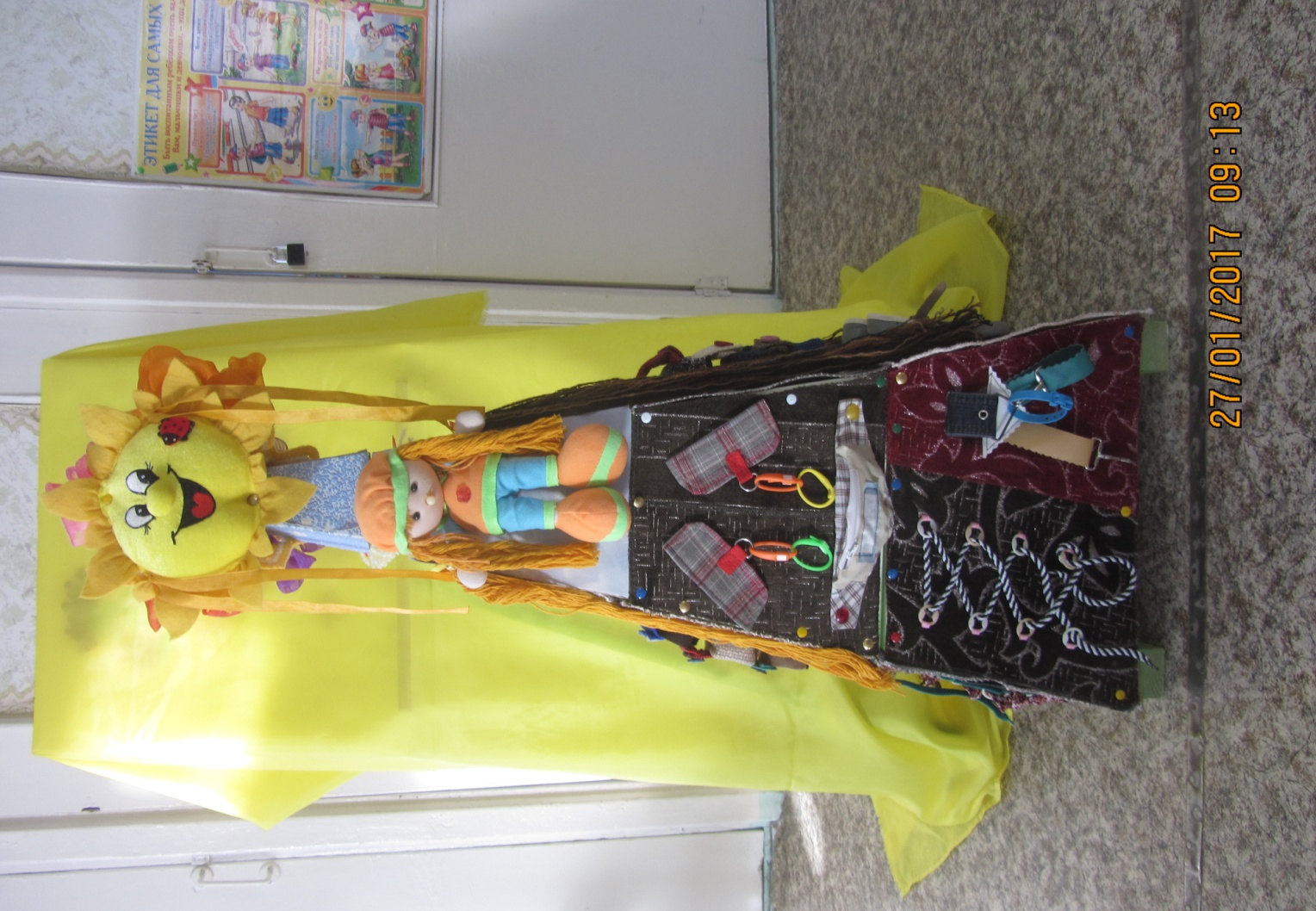 	Крутящаяся пирамида для развития мелкой моторики рук.